   РЕГИОНАЛЬНАЯ АССОЦИАЦИЯ «СТРОИТЕЛИ ТПП РБ» ПРОТОКОЛ №  62Правления   Региональной ассоциации «Строители ТПП РБ»Дата заседания: «22»  ноября 2017г.Место заседания: г. Улан-Удэ, ул. Ленина, 25.Время начала заседания: «17.30» часов «00» минут Время окончания заседания: «19» часов «00» минут.Форма: очная.Присутствовали члены Правления Региональной ассоциации «Строители ТПП РБ» (далее – Ассоциация): Гусляков В.А., Доржиев Г.Ю., Батуев В., Хусаев В.Л., Отсутствовали: -Байминов В.Н. , Михеев А.Т.Кворум для проведения заседания Правления  СРО РА «Строители ТПП РБ» имеется, Правление правомочно принимать решения.      
Приглашенные лица:Исполнительный директор Ассоциации Елисафенко Владимир Леонидович;Секретарь Правления Кочетова Лидия Васильевна.ПОВЕСТКА ДНЯ ЗАСЕДАНИЯ ПРАВЛЕНИЯ:Отчет Исполнительного директора СРО РА «Строители ТПП РБ»  Елисафенко В.Л. о проделанной работе. Работа по  соблюдению финансовой дисциплины в части оплаты членских взносов в СРО. Исключение  организаций из состава членов СРО «Строители ТПП РБ» за неуплату членских взносов.  Вопросы  по страхованию  членов СРО.Разное.По вопросам   повестки дняВ ходе совместных обсуждений Решили: Вопрос 1:Принять к сведению представленную  информацию Исполнительного директора СРО Елисафенко В. Л.Вопрос 2:В течении 10 дней до 01.12.2017г.  всем учредителям СРО  провести переговоры с руководителями  курируемых организаций на предмет  оплаты задолженности в СРО по членским взносам и сообщить результаты переговоров Исполнительной дирекции СРО. Исполнительной дирекции СРО   совместно с руководителями организаций- членами СРО, имеющими намерения добровольно выйти из состава членов СРО, подготовить заявления о выходе из СРО на очередное заседание Правления СРО. Вопрос 3:Озвучены три страховые компании, выигравшие   предварительный конкурс по отбору: «ИНГОСТРАХ», «СОГАЗ», «Абсолют страхование», которые  предложены нашим членам СРО  в качестве  организаций  для заключения договоров страхования. Вопрос поставлен на голосованиеГолосовали: «за» -4 голосов, «против» - 0, «воздержался» - 0.Решение принято.Разное: В связи с не перечислением средств компенсационного фонда членам СРО РА «Строители ТПП РБ» из СРО , ранее состоящим в других СРО, возникли проблемы с оплатой фонда  обеспечения договорных обязательств по отдельным крупным строительным  организациям. Предложено:1.Подготовить письмо   координатору  по Сибирскому  Федеральному  округу  НОСТРОЯ  с просьбой в оказании содействия по возврату средств из «ЗАСО» г. Чита   по организациям: -ООО «Дом 2000»- ООО «БЕСТ ПЛЮС»2.    Во время участия руководителей СРО  в окружной конференции  по Сибирскому Федеральному  округу 14-15 декабря 2017г.  уточнить вопрос   по  возможности возврата средств  компенсационного  фонда  организациям – членам СРО РА «Строители ТПП РБ»,  если ими уже уплачены средства для создания фондов ВВ и ОДО. Возвращенные средства в этом случае превышают лимит средств, оплаченных организациями в соответствии с  их уровнем  ответственности.3. Одобрить  предложения,  направленные СРО «Строители ТПП РБ» в  части  оплаты членских и иных взносов в НОСТРОЙ  с дохода, полученного от размещения средств КФ в кредитных организациях,  координатору Сибирского федерального округа для включения в повестку Окружной конференции и возможности обсуждения  вопроса на Съезде СРО  18.12.2017 в г. Москва. 4.  Исполнительной дирекции СРО совместно с Правлением СРО определиться по работе Контрольного Комитета СРО. Рассмотреть кадровый вопрос Контрольного Комитета. Повестка дня исчерпана.  Предложений и дополнений в повестку дня собрания не поступило. Заседание Правления объявляется закрытым.Председательствующийна заседании Правления               _______________________     Гусляков В.А.                        Секретарь Правления                   _______________________     Кочетова Л.В. Исполнительный директор                Елисафенко В.Л.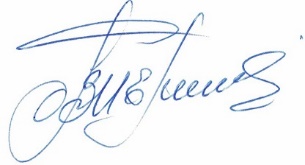 г. Улан-Удэ, ул. Ленина, д. 25, тел. 8(3012) 21-71-88,( 89021)642246;  e-mail: sro@tpprb.com